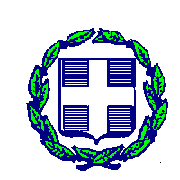 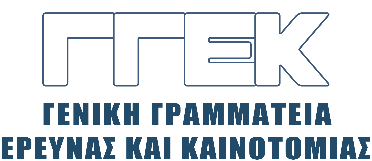 ΔΕΛΤΙΟ ΤΥΠΟΥ                                                                                                        7/10/2021 «8th Technology Forum, 2021»14 Οκτωβρίου 2021 // HELEXPO - ΔΕΘ, Περίπτερο 6, ΘεσσαλονίκηΗ Γενική Γραμματεία Έρευνας και Καινοτομίας (ΓΓΕΚ) συμμετέχει στη διοργάνωση του 8th Technology Forum (www.technology-forum.eu), που θα πραγματοποιηθεί την Πέμπτη 14 Οκτωβρίου 2021 στη Θεσσαλονίκη. Η εκδήλωση θα φιλοξενηθεί στο συνεδριακό κέντρο HELEXPO - ΔΕΘ, στο Περίπτερο 6, από τις 9:00 έως τις 18:00.Το Technology Forum περιλαμβάνει ένα σύνολο δράσεων για την ανάδειξη των συνεργασιών και των αποτελεσμάτων των φορέων που συμμετέχουν και διοργανώνεται στο πλαίσιο της έκθεσης Beyond 4.0. Το συνέδριο φέτος θα πραγματοποιηθεί με φυσική παρουσία των συμμετεχόντων.

Η είσοδος στο συνέδριο για την φετινή χρονιά θα είναι ΔΩΡΕΑΝ.O αριθμός συμμετεχόντων είναι περιορισμένος (200 άτομα) σε εναρμόνιση με τα ισχύοντα Υγειονομικά Πρωτόκολλα. Θα τηρηθεί σειρά προτεραιότητας (βάσει προσέλευσης) για τους συμμετέχοντες. Μπορείτε να κάνετε την εγγραφή σας εδώ .Το κύριο μέρος (IT Congress) του 8th Technology Forum στοχεύει στην ενημέρωση για επίκαιρα θέματα τεχνολογίας και καινοτομίας και περιλαμβάνει τις εξής θεματικές ενότητες:Session 1 - Smart Cities: Services, Infrastructure, Green Deal Impact
Session 2 - Challenges in Next Generation Health Systems
Session 3 - Technology and Innovation: Why, How, Who?
Session 4 - Artificial Intelligence: The New EraΟ Γενικός Γραμματέας Έρευνας και Καινοτομίας, Καθ. Αθανάσιος Κυριαζής θα απευθύνει χαιρετισμό κατά την έναρξη της εκδήλωσης, ενώ τα στελέχη της ΓΓΕΚ, κκ. Β. Γογγολίδης και Αντ. Γυπάκης θα συμμετάσχουν με ομιλία τους με θέμα: “Promoting technology and Innovation based on data” κατά την 3η τρίτη περίοδο (15:05-15:20).  Μπορείτε να δείτε αναλυτικά τις θεματικές ενότητες στο πρόγραμμα του συνεδρίου: https://technology-forum.eu/schedule/ Στο πλαίσιο του 8th Technology Forum, διοργανώνεται η εκδήλωση τεχνολογικών και επιχειρηματικών συναντήσεων - Matchmaking Event. Οι συμμετέχοντες θα έχουν την ευκαιρία να διευρύνουν το δίκτυο των επαφών τους, να διερευνήσουν νέες ιδέες και να αναπτύξουν συνεργασίες στον τομέα των τεχνολογιών πληροφορικής και επικοινωνιών, ακολουθώντας ένα πρόγραμμα προκαθορισμένων συναντήσεων. Μπορείτε να κάνετε την εγγραφή σας για το Matchmaking event εδώ .